Как действовать при снежном заносе, метели, гололедеЕжегодно, в зимний период времени, население страдает не только от воздействия низких температур, но и от таких природных явлений, как снежный занос, метель, гололедица. Чтобы не стать жертвой неблагоприятных обстоятельств окружающей среды, необходимо знать ряд правил поведения при возникновении того или иного климатического фактора. 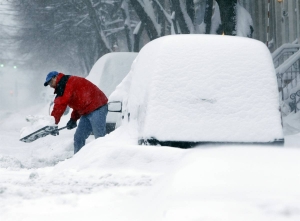 Как гласит известная пословица: «Врага надо знать в лицо», поэтому определимся, с каким именно природным явлением пришлось столкнуться. 1. Снежный занос - это гидрометеорологическое бедствие, связанное с обильным выпадением снега, при скорости ветра свыше 15 м/с и продолжительности снегопада более 12 часов. Высота заноса может превышать 1м. Метель — перенос снега ветром в приземном слое воздуха. Различают несколько разновидностей данного явления: поземок, низовая и общая метель. При поземке и низовой метели происходит перераспределение ранее выпавшего снега, при общей метели, наряду с перераспределением, происходит выпадение снега из облаков. При снежных заносах и метелях опасность для населения заключается в заносах дорожного полотна, населенных пунктов и отдельных зданий. Зачастую происходит снижение видимости на дорогах до 20-50 м, а также частичное разрушение легких зданий и крыш, обрыв воздушных линий электропередачи и связи. Правила поведения при снежных заносах и метелях: При получении предупреждения о сильной метели необходимо: · Плотно закрыть окна, двери, чердачные люки и вентиляционные отверстия; · Оконные стекла оклеить бумажными лентами, закрыть ставнями или щитами; · Подготовиться к возможному отключению электроэнергии; · Подготовить двухсуточный запас воды, пищи, медикаментов, средств автономного освещения (фонари, керосиновые лампы/горелки, свечи); · Подготовить походную плитку, радиоприемник на батарейках; · Убрать с балконов и подоконников вещи, которые могут быть захвачены воздушным потоком; · Постоянно держать включенными телевизоры и радиоприемники, так как может поступить важное информационное сообщение; · Перейти из легких построек в более прочные здания; · Подготовить инструмент для уборки снега. Правила поведения при сильной метели: При получении сообщения о возникновении сильной метели: · Покидать помещение разрешается лишь в исключительном случае, если такая необходимость возникла, то сообщить соседям, членам семьи о том месте, куда вы направляетесь и информацию относительно времени возвращения назад; · Запрещается покидать помещение в одиночку; · Перемещение в автомобиле возможно лишь по большим трассам, шоссе; · При выходе из автомобиля, необходимо оставаться в зоне видимости; · При возникновении поломки транспортного средства необходимо подать сигнал тревоги прерывистыми гудками, поднять капот или повесить на антенну яркую ткань, ждать помощи только внутри автомобиля; · Если произошла потеря ориентации при пешем перемещении, необходимо зайти в первый попавшийся дом и уточнить место нахождения, по возможности дождаться окончания метели; · При возникновении физической усталости, необходимо найти укрытие и оставаться в нем; · Будьте бдительны и осторожны при общении с незнакомыми людьми, так как во время стихийных бедствий резко возрастает число краж из автомобилей, квартир и служебных помещений. Правила поведения после сильной метели: Если в условиях сильных заносов Вы оказались заблокированы в помещении необходимо: · Проверить есть ли возможность выбраться из-под заносов самостоятельно (используя подручные средства); · Сообщить в управление (отдел) по делам ГО и ЧС или администрацию населенного пункта о характере заносов и возможности их самостоятельной разборки; · Если разобрать занос самостоятельно не удается – связаться со спасательными подразделениями; · Включить радиоприемник, телевизор и следовать информационным сообщениям/указаниям от местных властей; · Принять меры по сохранению тепла и экономному расходованию запасов пищи. 2. ГОЛОЛЕД – слой плотного льда, образовавшийся на поверхности земли, тротуарах, проезжей части улицы и на предметах (деревьях, проводах и т.д.) при намерзании переохлажденного дождя и мороси (тумана). Обычно гололед наблюдается при температуре воздуха от 0'С до минус 3'C. Корка намерзшего льда может достигать нескольких сантиметров. ГОЛОЛЕДИЦА – тонкий слой льда на поверхности земли, образующийся после оттепели или дождя в результате похолодания, а также замерзания мокрого снега и капель дождя. Действия при гололеде: При получении сообщения о данном природном явлении необходимо: · Подготовить малоскользящую обувь; · Передвигаться осторожно, наступая на всю подошву, при этом ноги должны быть слегка расслаблены, руки свободны; · При потере равновесия на льду, необходимо присесть, чтобы снизить высоту падения; 